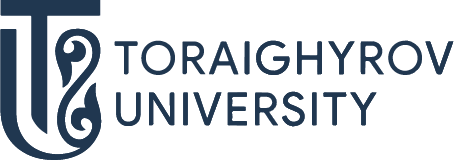 ОТКРОЙ МИР ОБРАЗОВАТЕЛЬНЫХ ПРОГРАММ!B039КУЛЬТУРОЛОГИЯ6B03101 - КультурологияТРАЕКТОРИЯОсновы социокультурной деятельностиПЕРСПЕКТИВЫ ТРУДОУСТРОЙСТВАГДЕ ТЫ МОЖЕШЬ РАБОТАТЬ:научные, научно-исследовательские учреждения любых форм собственности; областные, республиканские, государственные органы управления;организации и учреждения культуры; средства массовой информации; экспертно- консультативные советы;культурно-досуговые, коммерческие, общественные организации и др.КЕМ ТЫ МОЖЕШЬ РАБОТАТЬ:Культуролог, экскурсовод, гид, государственный служащий, методист Дома культуры, развлекательного центра   и др.Поступай правильно – поступай в ToU